Тест для 3-4 классов по теме «ВСЕ НА ЛЫЖИ»Попеременный двухшажный ход состоит:Из двух скользящих шагов и одновременным толчком палками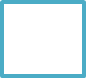 Из двух скользящих шагов и двух попеременных отталкиванийПодъём «лесенкой» выполняется: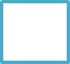 Боком к склонуЛицом к склонуТорможение «плугом» выполняется: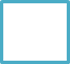 За счет сведения пяток лыж и разведения ноков, при этом лыжи ставятся на внешнее ребро.За счет сведения носков лыж и разведения пяток, при этом лыжи ставятся на внутренние ребра.При спуске с горы палки следует держать: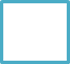 В одной рукеСзади концами вниз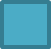 Отметь на картинке подъём «полуёлочкой»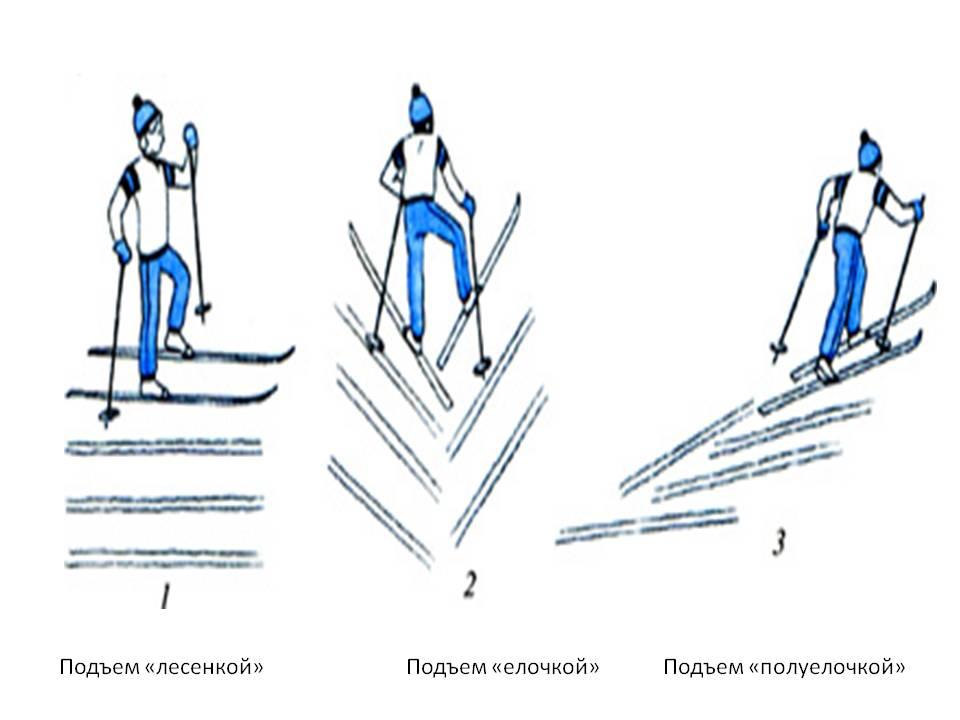 Дополнительное задание: подпиши оставшиеся картинкиТвоя оценка